. 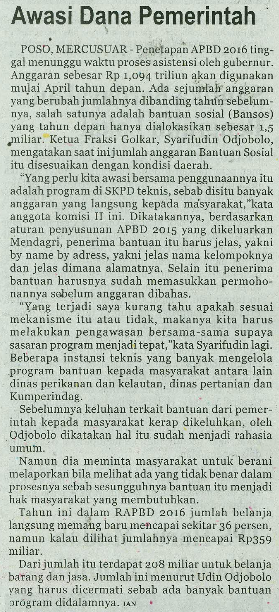 Harian    :MercusuarKasubaudSulteng IIHari, tanggal:Rabu, 18  November  2015KasubaudSulteng IIKeterangan:Awasi Dana PemerintahKasubaudSulteng IIEntitas:PosoKasubaudSulteng II